SERVIÇO PÚBLICO FEDERAL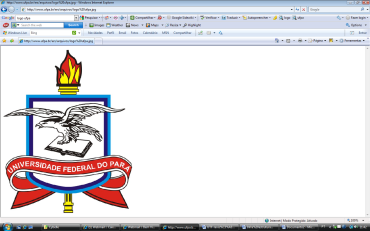 UNIVERSIDADE FEDERAL DO PARÁINSTITUTO DE TECNOLOGIAPROGRAMA DE PÓS-GRADUAÇÃO EM ARQUITETURA E URBANISMOEDITAL DE SELEÇÃO Nº 01/2014 – Turma 2014A Universidade Federal do Pará, por meio do seu Programa de Pós-Graduação em Arquitetura e Urbanismo (PPGAU), do Instituto de Tecnologia, torna público que estão abertas as inscrições de candidatos ao Processo Seletivo para a Turma de 2014 do Curso de Mestrado Acadêmico em Arquitetura e Urbanismo, nas datas e demais condições especificadas nesse edital.DO MESTRADORecomendado pela CAPES em 2010, na 117ª Reunião do Conselho Técnico Científico da Educação Superior (CTC-ES), o programa tem como proposta geral promover a análise teórica, histórica, científica e tecnológica do ambiente construído na Amazônia, organizado em três linhas de pesquisa: Tecnologia, espaço e desenho da cidade;Patrimônio, restauro e tecnologia;Desempenho ambiental e tecnologia.DAS VAGASSerão ofertadas até 27 (vinte e sete) vagas para o curso de mestrado, vinculadas aos professores orientadores de acordo com a linha de pesquisa do Programa, assim distribuídas:Linha Tecnologia, espaço e desenho da cidadeLinha Patrimônio, restauro e tecnologiaLinha Desempenho ambiental e tecnologiaDAS INSCRIÇÕESPoderão inscrever-se ao processo de seleção do Programa de Pós-graduação em Arquitetura e Urbanismo a nível de Mestrado, os portadores de diploma de graduação de nível superior em Arquitetura e Urbanismo ou áreas afins, reconhecido na forma da lei. Forma de inscrição: As inscrições poderão ser efetivadas:Pessoalmente pelo candidato, ou por procuração autenticada em cartório, na Secretaria do Programa de Pós-graduação em Arquitetura e Urbanismo:Por meio de remessa pelos Correios (apenas SEDEX com carta registrada) endereçada conforme modelo a seguir:Observações: - No caso de remessa via SEDEX, serão consideradas as correspondências postadas até o último dia de inscrição, sendo esta opção válida somente para os candidatos que residam fora da Região Metropolitana de Belém.- Não serão aceitas inscrições via Internet, fax ou fora do prazo determinado.- Haverá análise prévia dos pedidos de inscrição e somente serão homologados os que atenderem aos critérios estabelecidos neste Edital.Documentos necessários para a inscrição dos candidatos:Formulário de inscrição devidamente preenchido e com uma foto 3x4 recente (ANEXO 1).Diploma ou declaração de concluinte do curso de graduação de nível superior (original e cópia) fornecida por instituição reconhecida pelo MEC, de acordo com o Regimento Geral da Pós-Graduação da UFPA e Resolução nº 3.870 CONSEPE, de 1 de julho de 2009. Observações: - No caso de diploma de curso superior obtido no exterior, o mesmo deve estar devidamente revalidado no Brasil, devendo o candidato apresentar original e cópia de cada documento, conforme Resolução nº 3.210 CONSEPE, de 26 de outubro de 2004.- No caso de inscrições por correspondência, o candidato está dispensando da exigência de apresentação do original, porém exige-se fotocópia autenticada em cartório.Histórico escolar da graduação (cópia autenticada). No caso de inscrições por correspondência, o original é dispensado, mas exige-se fotocópia autenticada em cartório.Curriculum Vitae (atualizado) no modelo Lattes (plataforma Lattes disponível em: http://lattes.cnpq.br/), em uma via, com cópia dos documentos comprobatórios devidamente autenticados por certificação em cartório ou pela apresentação dos originais junto à Secretaria do Programa, no ato da inscrição. Observações: - Os documentos comprobatórios deverão vir acompanhados de folha sumário, com a listagem dos documentos anexados e espaço destinado à confirmação de recebimento dos mesmos (ANEXO 2).- A organização dos documentos comprobatórios deverá estar de acordo com a sequência do currículo Lattes/ CNPq, por meio de sistema de numeração que relacione o item do currículo ao comprovante anexado.Documentos de identificação: documento de Identidade (ou documento equivalente), CPF, Título de Eleitor e comprovante(s) de comparecimento à última eleição e, para homens, o Certificado de Reservista. Pede-se original e cópia de cada documento. Caso a inscrição seja por correspondência, dispensa-se o original e exige-se fotocópia autenticada em cartório.Para fins de verificação da viabilidade e/ou exequibilidade da pesquisa, pede-se o visto de um docente do PPGAU no anteprojeto de pesquisa a ser apresentado para a seleção;Anteprojeto de pesquisa, em uma via, com fonte Times New Roman, tamanho 12, espaçamento entre linhas 2, margens 2,5 cm. Os tópicos devem ser desenvolvidos segundo modelo (ANEXO 3), abordando tema referente a uma das três linhas de pesquisa do PPGAU.Carta de intenção, especificando os interesses, objetivos, perspectiva e disponibilidade de tempo em relação à proposta de trabalho junto ao PPGAU.Tais documentos ficarão à disposição dos candidatos, para devolução, no período de 01 a 30 de abril de 2013, na Secretaria do Programa de Pós-Graduação em Arquitetura e Urbanismo.DO PROCESSO DE SELEÇÃOParticiparão do processo de seleção somente os candidatos cuja inscrição foi homologada.Comissão do Processo SeletivoPara a execução do processo seletivo, o Colegiado do Programa designou como Comissão do Processo Seletivo os professores permanentes do corpo docente do PPGAU. A configuração da Comissão do Processo Seletivo fica assim constituída:Prof. PhD. José Júlio Ferreira LimaProf. Dr. Fernando Luiz Tavares MarquesProf.ª Dr.ª Ana Kláudia de Almeida Viana Perdigão Prof.ª Dr.ª Celma Chaves Pont Vidal Prof.ª Dr.ª Cybelle Salvador MirandaProf.ª Dr.ª Thais A. Bastos Caminha Sanjad Prof.ª PhD. Ana Cláudia Duarte CardosoProf. Dr. Márcio Santos BarataDAS ETAPAS DE SELEÇÃO1ª fase – Inscrição e homologação das inscrições;2ª fase – Prova escrita (eliminatória e classificatória);3ª fase – Avaliação do anteprojeto de pesquisa (eliminatória e classificatória);4ª fase – Prova oral (eliminatória e classificatória);5ª fase – Prova de conhecimento em língua inglesa (classificatória).6ª fase – Avaliação do currículo LATTES (classificatória);CALENDÁRIO DO PROCESSO SELETIVODOS CRITÉRIOS DE ANÁLISE7.1 Prova Escrita7.1.1 A Prova Escrita será avaliada na escala de 0 (zero) a 10 (dez) pontos e terá caráter eliminatório e classificatório.7.1.2 A Prova Escrita dissertativa versará sobre temas específicos por linha de pesquisa do PPGAU / UFPA com base na bibliografia indicada neste Edital. Serão observados os seguintes critérios:a) 	Estruturação do texto (2 pontos);b) 	Conhecimento e profundidade do tema apresentado pelo candidato (2 pontos);c) 	Conteúdo pertinente ao tema apresentado pelo candidato (2 pontos);d) 	Coerência dos argumentos (2 pontos);e) 	Correção de linguagem e clareza de expressão (2 pontos).7.1.3 Prova terá duração máxima de 3 (três) horas e não será permitida consulta a qualquer publicação impressa ou digital.7.1.4 Será eliminado do processo seletivo o candidato que faltar à Prova Escrita ou obtiver nota inferior a 7 (sete). Anteprojeto de pesquisaOs anteprojetos serão avaliados, na escala de 0 (zero) a 10 (dez) pontos, pelos membros da Comissão do Processo Seletivo do PPGAU, considerando os seguintes itens:Tema adequado à linha de pesquisa pretendida no PPGAU (3 pontos);Capacidade de argumentação e justificativa do tema (4 pontos); Viabilidade de execução (3 pontos);As citações e referências bibliográficas deverão seguir as normas da ABNT.O candidato não aprovado nesta fase será eliminado da seleção.Prova OralOs candidatos aprovados nas avaliações anteriores serão entrevistados por pelo menos três membros da comissão, que atribuirão aos candidatos conjuntamente uma nota de 0 a 10.Para a prova oral serão considerados os seguintes itens:a) 	A capacidade de argumentação sobre o Anteprojeto de pesquisa;b) 	A trajetória acadêmica e/ou profissional apresentada no currículo Lattes;c) 	Análise geral do candidato como futuro estudante de mestrado do programa.7.3.2 As entrevistas serão realizadas por ordem alfabética dos candidatos.7.3.3 O candidato não aprovado nesta fase será eliminado da seleção. Prova de Conhecimento em Língua InglesaA Comissão de Seleção selecionará um texto em Inglês, versando sobre assuntos na área de Arquitetura e Urbanismo, para interpretação, com perguntas relativas à compreensão do mesmo pelo candidato (a). As respostas às perguntas serão apresentadas em português. Será permitido o uso livre de dicionários português/inglês - inglês/português - inglês/inglês, porém não será permitido o manuseio de aparelhos de telefones celulares e outros instrumentos eletrônicos. Não sendo permitido o compartilhamento de dicionários com outros candidatos no momento da prova. A duração da prova será de 3 horas (três horas).A prova de conhecimento de língua inglesa terá caráter classificatório e será avaliada na escala de 0 (zero) a 10 (dez). Os candidatos que não alcançarem a nota 7 (sete) serão classificados e, se aprovados na seleção, deverão se submeter a uma avaliação de proficiência em língua estrangeira, em período anterior ao do exame de qualificação, de acordo com o artigo 27 do Regimento Geral de Pós-Graduação da UFPA e com o Regimento do PPGAU.O resultado da Prova de Conhecimento em Língua Inglesa realizada por este Programa tem como único propósito a comprovação de habilitação do candidato para este Programa de Pós-graduação especificamente, por conseguinte, não serão emitidas declarações sobre os resultados para utilização com outros fins.Será eliminado o candidato que faltar às provas.Avaliação do Currículo LattesA pontuação do Curriculum Vitae será feita com base nos itens discriminados na tabela de avaliação para os últimos 5 (cinco) anos de atuação do candidato (ANEXO 4).Só serão computados os itens devidamente comprovados pelos documentos correspondentes.Não serão aceitos documentos comprobatórios após o prazo de inscrição.Só serão consideradas as produções pertinentes à área da Arquitetura e Urbanismo e às áreas afins.7.5.4. A Avaliação do Curriculo Lattes será dada por Nota (N) segundo as fórmulas P=3xPI + 3xPII + 3xPIII + PIV; sendo P a pontuação total do candidato e PI, PII, PIII e PIV suas pontuações em cada um dos Grupos I, II, III e IV respectivamente. A Nota (N) do candidato é calculada por N=7+3xP/Pm; onde P é pontuação do candidato e Pm é a pontuação do candidato que mais pontuou na avaliação do Currículo Lattes.DOS CRITÉRIOS DE AFERIÇÃO DA AVALIAÇÃOPara fins de avaliação nas atividades do processo seletivo, a Comissão do Processo Seletivo nortear-se-á pelo Art. 55 da Resolução nº. 3.870/2009-UFPA (Regimento Geral dos Cursos de Pós-Graduação Stricto Sensu), Regimento Geral da UFPA (disponível em <http://www.ufpa.br) e pelo Regimento do Programa, disponível na Secretaria do Programa de Pós-Graduação em Arquitetura e Urbanismo.Nota mínima para aprovação em cada fasePara as etapas eliminatórias, será considerado aprovado em cada fase do processo seletivo o candidato que obtiver nota mínima 7 (sete), inserida no intervalo correspondente ao conceito BOM, no intervalo de 0 (zero) a 10 (dez).ClassificaçãoOs candidatos serão classificados em ordem decrescente do total de pontos, de acordo com a média alcançada a partir da seguinte equação: Anteprojeto e prova oral (peso 2) + Currículo Lattes (peso1) + Prova Escrita (peso 4) + Prova de Inglês (peso 1) ÷ 10 = NOTA FINAL.Os candidatos serão classificados em ordem decrescente do total de pontos, de acordo com a linha de pesquisa escolhida, e no geral do processo de seleção do PPGAU, independente de linha.Dentre os aprovados, serão classificados os candidatos que estiverem compreendidos dentro do limite das vagas existentes em cada linha de pesquisa, ou de acordo com critério definido pela comissão de seleção, de modo a levar em consideração o desempenho do candidato.DOS CRITÉRIOS DE DESEMPATE9.1 Para a hipótese de igualdade de nota final:Os critérios utilizados para desempate obedecerão inicialmente ao Parágrafo Único, do Artigo 27, da Lei n° 10.741, de 01 de outubro de 2003.  Persistindo o empate, constituem-se, sucessivamente, critérios de desempate para definição da classificação final:a) 	Maior pontuação total na Prova Escrita;b) 	Maior pontuação na análise do Anteprojeto;c) 	Maior pontuação na análise do Currículo Lattes;e) 	Idade maior (para candidatos que ainda não completaram 60 anos).9.2 Para o caso de persistência de empate:A escolha será feita a partir da realização de sorteio pela Comissão do Processo Seletivo, com a presença dos candidatos empatados e da Coordenação do Programa.DOS RESULTADOS E DOS RECURSOSOs resultados de cada uma das fases serão divulgados junto à secretaria do PPGAU de acordo com o calendário definido neste edital.10.1 Quanto aos recursos10.1.1 Das decisões da Banca Examinadora caberá recurso no prazo de 24 horas, a contar da divulgação dos resultados,10.1.2 O recurso deverá ser protocolado na secretaria do PPGAU, formalizado e devidamente fundamentado, mediante aos modelos de requerimentos específicos – Formulário de Recurso e Justificativa de Recurso (ANEXO 5).10.1.3 O recurso deverá ser individual e estar protocolado com as seguintes informações essenciais: nome da fase do processo de seleção para ingresso ao Mestrado em Arquitetura e Urbanismo, nome do candidato, número do documento de Identidade, número do CPF, endereço, número de telefone, linha de pesquisa a que está concorrendo, número de inscrição, assinatura do candidato e exposição do questionamento.10.1.4 O candidato deverá ser claro, consistente e objetivo em seu pleito. Recurso inconsistente ou intempestivo será liminarmente indeferido.10.1.5 Admitir-se-á um único recurso por candidato, para cada fase específica.10.1.6 Não serão aceitos recursos interpostos por fax, telegrama, correio eletrônico ou outro meio que não seja o estabelecido neste Item 10.10.1.7 A interposição dos recursos não cessa o regular andamento do cronograma da Seleção, com exceção do resultado final, que aguardará o julgamento das análises em andamento.10.1.8 Caso haja procedência de recurso interposto dentro das especificações, poderá, eventualmente, alterar-se a classificação inicial obtida pelo candidato para uma classificação superior ou inferior ou, ainda, poderá acarretar a desclassificação do candidato que não obtiver nota mínima exigida para aprovação.10.1.9 Após a análise de todos os recursos interpostos, os mesmos serão disponibilizados aos candidatos, na Secretaria do PPGAU / UFPA.10.1.10 Serão conhecidos, mas indeferidos, os recursos inconsistentes, sem fundamentação ou que expressem mero inconformismo do candidato.10.1.11 Em nenhuma hipótese serão aceitos pedidos de revisão de recursos e recurso de recurso.10.1.12 A Comissão do Processo Seletivo constitui a última instância para recurso, sendo soberana em suas decisões, razão pela qual não caberão recursos adicionais.11 LINHAS DE PESQUISA E CORPO DOCENTEAs linhas de pesquisa do PPGAU estão distribuídas na tabela a seguir, com o seu respectivo corpo docente e temática de pesquisa individual. Os candidatos poderão obter maiores informações do campo de atuação dos docentes do PPGAU no currículo Lattes dos professores, na plataforma Lattes do CNPq, em www.cnpq.br12 DURAÇÃO DO CURSO12.1 A duração mínima do curso é de 12 meses e a máxima é de 24 meses.13 DISPOSIÇÕES GERAIS13.1 O candidato deverá comparecer ao Atelier de Arquitetura e Urbanismo da UFPA para a realização das provas munido de Carteira de Identidade ou outro documento equivalente com foto.13.2 O não comparecimento em quaisquer das etapas da seleção implicará a eliminação do candidato.13.3 Estará impossibilitado de realizar a prova o candidato que comparecer ao local de realização (da prova) após o horário estabelecido.13.4 A divulgação dos resultados contemplará apenas os nomes dos candidatos aprovados em cada etapa, relacionados em ordem alfabética quando eliminatória e em ordem de classificação, quando for apenas classificatória. O resultado final será divulgado em ordem de classificação.13.5 Não havendo o preenchimento das vagas, o Colegiado poderá abrir novo Edital de Seleção especificamente para completar as vagas ociosas.13.6 Junto com o resultado final do processo seletivo serão divulgados o local, a data, o horário e os documentos necessários para realização da matrícula dos candidatos classificados.13.7 Os casos omissos serão avaliados em primeira instância e resolvidos pela Comissão do Processo Seletivo e, em segunda instância, pelo Colegiado do Programa de Pós-Graduação em Arquitetura e Urbanismo.13.8 Em caso de desistência de algum candidato aprovado, no ato da matrícula, será convocado imediatamente o candidato aprovado (e não classificado) subsequente, na mesma linha de pesquisa do candidato desistente.13.9 O curso funcionará em tempo integral, podendo haver atividades pelo turno da manhã, tarde e noite.BIBLIOGRAFIA SUGERIDALinha 01: Tecnologia, espaço e desenho da cidadeCHOAY, Françoise. O urbanismo: utopia e realidades de uma antologia. São Paulo: Editora Perspectiva, 2003.FRAMPTON, Kenneth. História Critica da Arquitetura Moderna. São Paulo: Martins Fontes, 2000.HALL, Peter. Cidades do Amanhã: uma história intelectual do planejamento e do projeto urbanos no século XX. São Paulo: Perspectiva,1995.MALARD, M. L. Cinco textos sobre arquitetura. Belo Horizonte: Ed. UFMG,2005.SILVA, E. Matéria, idéia e forma: uma definição de arquitetura. PortoAlegre: Ed. UFRGS, 1994.SEGAWA, Hugo. Arquiteturas no Brasil. 1900-1990. São Paulo: EDUSP, 2002.WAISMAN, M. O Interior da Historia: Historiografia Arquitetônica para uso de Latino Americanos. São Paulo: Perspectiva, 2013.Linha 02: Patrimônio, restauro e tecnologiaARGAN, Giulio Carlo. História da arte como história da cidade. Tradução Pier Luigi Cabra. São Paulo: Martins Fontes, 1998.BENJAMIN, Walter. Escavar e lembrar In: ______. Obras Escolhidas. v. 2, São Paulo: Brasiliense, 1987. p. 239.__________. Sobre o conceito da história. In: Obras Escolhidas. Magia e técnica, arte e política: ensaios sobre Literatura e História da Cultura. Vol. 1. São Paulo: Brasiliense, 1985.BRANDI, Cesare. Teoria da Restauração. Tradução Beatriz Mugayar Kühl. Cotia, SP: Ateliê Editorial, 2004.CHOAY, Françoise. A alegoria do Patrimônio. Lisboa: Edições 70, 2000.KULH, Beatriz Mugayar. Preservação do Patrimônio Arquitetônico da Industrialização – Problemas Teóricos do Restauro. São Paulo: Editora Ateliê Editorial, 2008..LE GOFF, Jacques. Documento/Monumento In: História e Memória. Campinas: Editora da Unicamp, 2003.LEMOS, Carlos. O que é Patrimônio Histórico. São Paulo: Brasiliense, 1981.OLIVEIRA, M. M. 1995. Tecnologia da conservação e da restauração: materiais e estruturas. Salvador: Mestrado em Arquitetura e Urbanismo da FAUFBA/PNUD/UNESCO. 310p.OLIVEIRA, Mário Mendonça de. A documentação como ferramenta de preservação da memória. Brasília: Editora IPHAN/ Programa Monumenta, 2008.REIS FILHO, Nestor Goulart. Quadro da arquitetura no Brasil. São Paulo: Perspectiva, 1970.Linha 03: Desempenho ambiental e tecnologia (acrescentar itens)BISTAFA, S. R. Acústica aplicada ao controle de ruído. São Paulo: Ed. Edgard Blücher, 2006.FROTA, A. B. & SCHIFFER, S.  Manual de conforto térmico.  São Paulo: Nobel, 1988.LAMBERTS, R; DUTRA, L.; PEREIRA, F. O. R. Eficiência energética na arquitetura. São Paulo: PW, 1997.Belém, 8 de janeiro de 2014Prof. Dr. José Júlio Ferreira LimaCoordenador do Programa de Pós-Graduação em Arquitetura e Urbanismo                                            Número de Inscrição:__________________ÁREA DE CONCENTRAÇÃO: ANÁLISE DE CONCEPÇÃO DO ESPAÇO CONSTRUÍDO NA AMAZÔNIA.IDENTIFICAÇÃOFORMAÇÃO ACADÊMICA- GRADUAÇÃOTÍTULO DO TRABALHO PROPOSTO:VÍNCULO EMPREGATÍCIODECLARAÇÃO DE CONCORDÂNCIA DO CANDIDATODOCUMENTOS FORNECIDOS NO ATO DA INSCRIÇÃO (A SER PREENCHIDO PELA SECRETARIA DO PPGAU):RESPONSÁVEL PELO RECEBIMENTO DA INSCRIÇÃO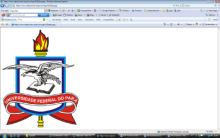 ANEXO 01 – FORMULÁRIO DE INSCRIÇÃO AO PROCESSO SELETIVO DO CURSO STRICTO SENSU (MESTRADO) DO PPGAU – EDITAL Nº 01/2014 - CONTINUAÇÃOCOMPROVANTE DE INSCRIÇÃOANEXO 02 – FOLHA SUMÁRIO COM LISTAGEM DOS DOCUMENTOS ANEXADOS AO CURRICULUM VITAE – PROCESSO SELETIVO AO CURSO STRICTO SENSU (MESTRADO) DO PPGAU – EDITAL Nº 01/2014ANEXO 03 – MODELO DE ANTEPROJETO DE PESQUISA – PROCESSO SELETIVO AO CURSO STRICTO SENSU (MESTRADO) DO PPGAU – EDITAL Nº 01/2014Desenvolver em, no máximo, 10 (dez) páginas, o anteprojeto de pesquisa seguindo o roteiro abaixo indicado:TÍTULOINTRODUÇÃOJUSTIFICATIVA (RELEVÂNCIA DO TEMA)OBJETIVOS: GERAL E ESPECÍFICOSABORDAGEM METODOLÓGICA (OU MATERIAIS E MÉTODOS)REFERÊNCIAS BIBLIOGRÁFICASCRONOGRAMA (ATIVIDADES A SEREM DESENVOLVIDAS NO PPGAU NO PERÍODO DO CURSO -MÁXIMO: 24 MESES). Observação:- O anteprojeto de pesquisa deverá conter numeração nas páginas, indicando em todas elas o total de páginas (ex: 1/10; 2/10; 3/10, etc.)ANEXO 04 – TABELA DE AVALIAÇÃO DO CURRICULUM VITAE, MODELO LATTES – PROCESSO SELETIVO AO CURSO STRICTO SENSU (MESTRADO) DO PPGAU – EDITAL Nº 01/20141 Pontuação não cumulativa: só será pontuado um curso de cada tipo listado na tabela2 Aproveitamento ou não e pontuação por láurea a critério da Comissão de Avaliação.Obs. Só serão pontuados os itens em que tiverem comprovação no currículo.ANEXO 05 – MODELO PARA MODELO DE FORMULÁRIO DE RECURSO E JUSTIFICATIVA DE RECURSO – PROCESSO SELETIVO AO CURSO STRICTO SENSU (MESTRADO) DO PPGAU – EDITAL Nº 01/2014Nome:     _______________________________________________________ Inscrição: _______________________________________________________ Identidade: ______________________________________________________À Comissão de Seleção,Solicito revisão do:• ( ) resultado da homologação da inscrição.• ( ) resultado da avaliação do Anteprojeto.• ( ) resultado da avaliação do Currículo Lattes.• ( ) resultado da avaliação da Prova de Língua Inglesa.• ( ) resultado da avaliação da Prova Escrita.• ( ) resultado da avaliação da Prova Oral.• ( ) resultado final.Justificativa:________________________________________________________________________________________________________________________________________________________________________________________________________________________________________________________________________________________________________________________________________________________________________________________________________________________________________________________________________________________________________________________________________________________________________________________________________________________________________________________________________________________________________________________________________, ______de _________________de _____________________________________Assinatura do candidatoINSTRUÇÕES:O candidato deverá:- digitar ou preencher (com letra legível) o recurso, protocolando-o na Secretaria do Programa.Endereço: Cidade Universitária José da Silveira Netto- Campus GuamáRua: Augusto Corrêa, n. 1Instituto de Tecnologia – Atelier de Arquitetura e Urbanismo – Secretaria do PPGAUCEP: 66075-110 – Belém-Pará-BrasilHorário: 9h às 13h de 14h30 às 18h- utilizar este modelo de formulário para recurso em cada fase do processo seletivo;	- apresentar argumentação lógica e consistente. PROFESSORESVAGASProf. PhD. José Júlio Lima 3 vagasProf.ª PhD. Ana Cláudia Cardoso 2 vagasProf.ª Dr. Ana Kláudia Perdigão 3 vagasProf.ª Dr.ª Celma Chaves Pont Vidal       2 vagasTOTAL 10 vagasPROFESSORESVAGASProf. Dr. Rômulo Angélica 1 vagaProf.ª Dr.ª Cybelle Miranda 3 vagasProf. Dr. Fernando Marques 2 vagasProf.ª Dr.ª Thais A. Bastos Caminha Sanjad  4 vagasProf. Dr. Márcio Santos Barata 4 vagasTOTAL 14 vagasPROFESSORESVAGASProf.ª Dr.ª Maria Emília Tostes  1 vagaProf. Dr. Gustavo Melo  1 vagaProf. Dr. Irving Montanar Franco  1 vagaTOTAL 3 vagasEndereço:Cidade Universitária José da Silveira Netto- Campus GuamáRua Augusto Corrêa, n. 1.Atelier de Arquitetura e Urbanismo – Instituto de Tecnologia. Secretaria do Programa de Pós-Graduação em Arquitetura e UrbanismoCEP: 66075-110 – Belém-Pará-Brasil. Horário:9h às 12hDestinatário:Prof. José Júlio Ferreira Lima – Coordenador do PPGAU-UFPAEndereço:Cidade Universitária José da Silveira Netto- Campus GuamáRua Augusto Corrêa, n. 1. Atelier de Arquitetura e Urbanismo - Instituto de Tecnologia. Secretaria do Programa de Pós-Graduação em Arquitetura e UrbanismoCEP: 66075-110 – Belém-Pará-Brasil. Prof. Dr. Gustavo da Silva Vieira de Melo Prof. Dr. Irving Montanar FrancoEtapas de seleçãoData/ períodoHorárioInscrições10/01/2014 a 10/02/20149:00 às 12:00Homologação das inscrições10/02/201418:00Prova escrita11/02/20149:00 às 12:00Resultado dos candidatos aprovados na prova escrita14/02/201418:00Prova oral e avaliação dos anteprojetos de pesquisa17 e 18 /02/2014Início às 9:00Resultado da prova oral e avaliação do anteprojeto de pesquisa19/02/201418:00Prova de conhecimento de língua inglesa20/02/20149:00 às 11:30Resultado classificatório da prova de conhecimento de língua inglesa21/02/201414:00Resultado classificatório da avaliação dos currículos22/02/201418:00Divulgação do resultado finalAté 26/02/20148:00Matrículamarço/20149:00 às 12:00Início do cursoAbril de 2014Conforme divulgação da grade de disciplinasLINHA DE PESQUISADOCENTETEMÁTICA DE PESQUISAE-MAILTecnologia, espaço e desenho da cidadeProf. PhD. José Júlio Lima- Desenho Urbano: teoria e projeto;- Gestão da forma urbana;- Formação da cidade na Amazônia;- Políticas urbanas em planos diretores municipais;- Metodologia de pesquisa no espaço urbano.jjlimaufpa@gmail.comjjlima@ufpa.brjjlimaufpa@gmail.comjjlima@ufpa.brTecnologia, espaço e desenho da cidadeProf.ª PhD. Ana Cláudia Cardoso- Articulações entre o planejamento da região e a construção do espaço intra-urbano: foco nas cidades amazônicas;- Políticas de desenvolvimento urbano e habitacional;- Morfologia Urbana.aclaudiacardoso@gmail.comaclaudiacardoso@gmail.comTecnologia, espaço e desenho da cidadeProf.ª Dr.ª Ana Kláudia Perdigão- Habitação;- Processo Projetualklaudia@ufpa.brklaudia@ufpa.brTecnologia, espaço e desenho da cidadeProf.ª Dr.ª Celma Chaves Pont VidalCultura Arquitetônica em cidades amazônicas- Arquitetura, Teoria e Historiografia do Movimento Moderno-  História da Arquitetura Historia Urbanacelma@ufpa.brcelma_chaves@hotmail.comcelma@ufpa.brcelma_chaves@hotmail.comPatrimônio, restauro e tecnologiaProf. Dr. Aldrin Figueiredo- Abordagem teórico-crítica de intervenções em áreas históricas;- História da constituição conceitual de patrimônio histórico;- Conexões entre história, documento e monumento.aldrinfigueiredo@uol.com.braldrinfigueiredo@uol.com.brPatrimônio, restauro e tecnologiaProf. Dr. Rômulo Angélica- Caracterização de materiais e seus processos de degradação;- Avaliação de novos materiais.angelica@ufpa.brangelica@ufpa.brPatrimônio, restauro e tecnologiaProf.ª Dr.ª Cybelle Miranda- Memória e patrimônio cultural- Arquitetura paraense: história e memória- Estética aplicada à Arquiteturacybelle@ufpa.brcybelle@ufpa.brPatrimônio, restauro e tecnologiaProf. Dr. Fernando Marques- Investigação do patrimônio edificado sob o enfoque da arqueologia e arqueografia;- Arqueologia da arquitetura;- Conhecimento e avaliação das tecnologias construtivas tradicionais da Amazônia.fernando@museu-goeldi.brfernando@museu-goeldi.brPatrimônio, restauro e tecnologiaProf.ª Dr.ª Thais A. Bastos Caminha Sanjad- História dos materiais e técnicas construtivas;- Teoria e Tecnologia da Conservação e da Restauração;- Leitura e documentação do patrimônio arquitetônico;- Utilização de novos materiais em restauração;- Desenvolvimento de novas tecnologias e produtos de restauro.thais@ufpa.brthais@ufpa.brPatrimônio, restauro e tecnologiaProf. Dr. Márcio Santos Barata- Investigação das propriedades dos Materiais de Construção Civil- Avaliação de Desempenho de Sistemas Construtivos- Desenvolvimento de Novos Materiais de Construção e Sistemas Construtivos- Aproveitamento de Resíduos e Subprodutos para emprego como insumos na Construção Civilmarciobarata@ufpa.brmarciobarata@ufpa.brDesempenho ambiental e tecnologiaProf.ª Dr.ª Maria Emília Tostes- Domótica;- Usos finais de energia em edificações;- Eficiência energéticatostes@ufpa.brtostes@ufpa.brDesempenho ambiental e tecnologiaProf. Dr. Gustavo Melo- Acústica de edificações;- Acústica ambiental.gmelo@ufpa.brgmelo@ufpa.brDesempenho ambiental e tecnologiaProf. Dr. Irving Montanar Franco- Iluminação natural e eficiência energética;- Trocas térmicas e eficiência energética;- Certificação e diagnóstico energético de edificações.irvingmf@gmail.comirvingmf@gmail.comSERVIÇO PÚBLICO FEDERALUNIVERSIDADE FEDERAL DO PARÁINSTITUTO DE TECNOLOGIAPROGRAMA DE PÓS-GRADUAÇÃO EM ARQUITETURA E URBANISMOANEXO 01 – FORMULÁRIO DE INSCRIÇÃO AO PROCESSO SELETIVO DO CURSO STRICTO SENSU (MESTRADO) DO PPGAU – EDITAL Nº 01/2014LINHA DE PESQUISA:TECNOLOGIA, ESPAÇO E DESENHO DA CIDADELINHA DE PESQUISA:PATRIMÔNIO, RESTAURO E TECNOLOGIALINHA DE PESQUISA: DESEMPENHO AMBIENTAL E TECNOLOGIANome completo:                                                                     Nome completo:                                                                     Nome completo:                                                                     Nome completo:                                                                     Nome completo:                                                                     Nome completo:                                                                     FOTO 3X4(Colada)Nacionalidade: Nacionalidade: Nacionalidade: RG:RG:RG:FOTO 3X4(Colada)Naturalidade: Naturalidade: Naturalidade: Órgão expedidor:Órgão expedidor:Órgão expedidor:FOTO 3X4(Colada)Data de nascimento:CPF:CPF:Data de emissão:Data de emissão:Data de emissão:FOTO 3X4(Colada)Endereço Residencial:Endereço Residencial:Endereço Residencial:Endereço Residencial:Endereço Residencial:Endereço Residencial:FOTO 3X4(Colada)Bairro:Bairro:CEP:CEP:CEP:Cidade:Cidade:Tel.:Tel.:Celular:Celular:Celular:E-mail:E-mail:Apenas para estrangeiros:Visto permanente:(     ) Não                         (     )Sim Apenas para estrangeiros:Visto permanente:(     ) Não                         (     )Sim Apenas para estrangeiros:Visto permanente:(     ) Não                         (     )Sim Apenas para estrangeiros:Visto permanente:(     ) Não                         (     )Sim Período de vigência                     de: ___/___/___ a ___/___/___Período de vigência                     de: ___/___/___ a ___/___/___Período de vigência                     de: ___/___/___ a ___/___/___Instituição:Título obtido:Sigla:Início:Curso:Término:Sim (     )Instituição/ Empresa:Não  (     )Data de admissão no emprego:Declaro que efetuei minha inscrição para o processo seletivo do Programa de Pós-Graduação em Arquitetura e urbanismo, curso de Mestrado Acadêmico em Arquitetura e Urbanismo, bem como conheço e concordo, para todos os efeitos e consequências de direito, com as normas estabelecidas no edital para a seleção de candidatos ao curso.Declaro que efetuei minha inscrição para o processo seletivo do Programa de Pós-Graduação em Arquitetura e urbanismo, curso de Mestrado Acadêmico em Arquitetura e Urbanismo, bem como conheço e concordo, para todos os efeitos e consequências de direito, com as normas estabelecidas no edital para a seleção de candidatos ao curso.Local e data:Assinatura do candidato:DIPLOMA OU DECLARAÇÃO DE CONCLUINTE DO CURSO DE GRADUAÇÃO DE NÍVEL SUPERIORHISTÓRICO ESCOLAR DA GRADUAÇÃOCURRICULUM VITAE NO MODELO LATTES – COM FOLHA SUMÁRIO DOS COMPROVANTESDOCUMENTO DE IDENTIFICAÇÃOCPFTÍTULO DE ELEITOR E COMPROVANTE(S) DE COMPARECIMENTO À ÚLTIMA ELEIÇÃOCERTIFICADO DE RESERVISTA (PARA HOMENS)ANTEPROJETO DE PESQUISA COM VISTO DE PROFESSOR DO PPGAUCARTA DE INTENÇÃONomeNomeLocal, DataAssinaturaSERVIÇO PÚBLICO FEDERALUNIVERSIDADE FEDERAL DO PARÁINSTITUTO DE TECNOLOGIAPROGRAMA DE PÓS-GRADUAÇÃO EM ARQUITETURA E URBANISMONúmero de inscrição:Candidato:Local, Data:Assinatura do responsável pela inscrição:SERVIÇO PÚBLICO FEDERALUNIVERSIDADE FEDERAL DO PARÁINSTITUTO DE TECNOLOGIAPROGRAMA DE PÓS-GRADUAÇÃO EM ARQUITETURA E URBANISMODOCUMENTO COMPROBATÓRIO (TIPO/ DESCRIÇÃO)PÁGINA DO ITEM REFERENTE A ESTE DOCUMENTO NO CURRÍCULO LATTES.CONFIRMAÇÃO DO RECEBIMENTO (Pelo PPGAU)1.Exemplo: Certificado: Participação no International Seminar on Glazed Ceramic TilesPág. 102.3.4.5.6.7.8.9.10.11.12.13.14.15.16.17.18.19.20.21.22.23.24.25.26.27.28.29.30.31.32.33.34.35....Local e dataAssinatura do candidatoAssinatura do responsável pela conferênciaSERVIÇO PÚBLICO FEDERALUNIVERSIDADE FEDERAL DO PARÁINSTITUTO DE TECNOLOGIAPROGRAMA DE PÓS-GRADUAÇÃO EM ARQUITETURA E URBANISMOSERVIÇO PÚBLICO FEDERALUNIVERSIDADE FEDERAL DO PARÁINSTITUTO DE TECNOLOGIAPROGRAMA DE PÓS-GRADUAÇÃO EM ARQUITETURA E URBANISMOI- PONTUAÇÃO DECORRENTE DE ATIVIDADES ACADÊMICAS (máximo  30 pontos)I- PONTUAÇÃO DECORRENTE DE ATIVIDADES ACADÊMICAS (máximo  30 pontos)1.1- Titulação acadêmica 1Pont. máxima1.1 Curso de pós-graduação “strito sensu” concluído na área de Arquitetura e Urbanismo101.2 Curso de pós-graduação “strito sensu” concluído em qualquer outra área51.3 Curso de pós-graduação “lato sensu” (Especialização) na área de inscrição31.4 Curso de pós-graduação “lato sensu” (Especialização) em qualquer outra área21.5 Curso técnico na área de inscrição (carga horária mínima de 300 h)21.2 Curso extra-curricular (nível de graduação – máximo 20 pontos)31.4- Estágio em empresas com mais de 4 meses de duração (0,25 por estágio)21.5- Bolsista de programa de extensão/ monitor graduação (0,25 por ano) 11.6- Láureas científicas e acadêmicas2 ( 0,5 por título)11.7 – Disciplinas cursadas como aluno especial (0,5 por disciplina)1II- PONTUAÇÃO DECORRENTE DE ATIVIDADES CIENTÍFICAS (Máximo (35 pontos)II- PONTUAÇÃO DECORRENTE DE ATIVIDADES CIENTÍFICAS (Máximo (35 pontos)2.1- Produção científica Pont. máxima2.1.1- Publicação de capítulo(s) de livro científico (com ISBN) na área de Arquitetura e Urbanismo (1 por capítulo) 42.1.2- Publicação de livro científico (com ISBN) na área de Arquitetura e Urbanismo (1 por livro)52.1.2- Publicação de capítulo(s) de livro científico (com ISBN) em outras áreas (0,5 por capítulo)22.1. 3- Artigo científico publicado ou aceito para publicação em periódico (com ISSN e listado no Qualis Capes) (0,5 por artigo) 42.1.4- Artigo em revistas ou jornais (0,5 por artigo)22.1.10- Artigo científico ou resumo estendido publicado em anais de evento internacional (0,5 )2,52.1.11- Artigo científico ou resumo estendido publicado em anais de evento nacional (0,5)22.1.12- Artigo científico ou resumo estendido publicado em anais de evento regional  (0,5)1,5Resumo científico publicado em anais de evento internacional (0,5 por resumo)1,5Resumo científico publicado em anais de evento nacional (0,25)1Resumo científico publicado em anais de evento regional  (0,25)0,5Relatórios técnicos finais com conteúdo técnico-científico (0,5 por relatório) 22.2- Participação em eventos científicos 2.2- Participação em eventos científicos Apresentação de trabalho oral ou painel  (0,5 por apresentação) 1Participação em eventos sem apresentação de trabalho (0,25 por participação)12.3- Experiência em atividades de pesquisa 2.3- Experiência em atividades de pesquisa Participação em projeto de pesquisa (1 por projeto)3Bolsista de Iniciação Científica – PIBIC/PARD/PROINT, Convênios para realização de pesquisas na área da arquitetura e urbanismo (1 por bolsa)2III- PONTUAÇÃO DECORRENTE DE ATIVIDADES PROFISSIONAIS (Máximo 20 pontos)III- PONTUAÇÃO DECORRENTE DE ATIVIDADES PROFISSIONAIS (Máximo 20 pontos)3.1- Atividades profissionais relacionadas com a Arquitetura e Urbanismo Pont. máximaAtividade técnica em empresas ou prestação de serviço como autônomo (1 por ano)4Cargo de chefia / coordenação (0,5 por ano)1,53.1- Atividades profissionais relacionadas com Arquitetura e Urbanismo3.1- Atividades profissionais relacionadas com Arquitetura e UrbanismoMembro de sociedade científica (0,25 por sociedade) 1Direção de órgão de classe ou de associação científica (0,5 por mandato) 1Aprovação em concurso público na área  (0,25 por concurso) 1Prêmios ou láureas recebidas2 (0,5 por título)13.2- Atividades profissionais específicas do magistério 3.2- Atividades profissionais específicas do magistério Ensino de graduação (0,5 por semestre) 4Ensino fundamental/médio (0,5 por ano)2Ensino em curso de extensão (0,5 por disciplina com carga horária mínima de 15 h)1,5Orientação de estudantes (TCC ou IC) (0,5 por aluno / por ano de orientação) 2Participação em bancas examinadoras de TCC (0,25 por participação)1IV. PONTUAÇÃO DECORRENTE DE ATIVIDADES ARTÍSTICO-CULTURAIS (Máximo 15 pontos)IV. PONTUAÇÃO DECORRENTE DE ATIVIDADES ARTÍSTICO-CULTURAIS (Máximo 15 pontos)4.1 – Apresentação de obra artística (com registro e ou divulgação)2,54.2 – Apresentação em rádio ou TV2,54.3 – Obras de artes visuais (com registro e/ou divulgação)2,54.4 – Curadoria de exposição (com registro e/ou divulgação)2,54.5 – Publicação de livro - literatura (romance, conto, poesia)2,54.6 – Publicação de texto literário em coletânea  (romance, conto, poesia) 2,5SERVIÇO PÚBLICO FEDERALUNIVERSIDADE FEDERAL DO PARÁINSTITUTO DE TECNOLOGIAPROGRAMA DE PÓS-GRADUAÇÃO EM ARQUITETURA E URBANISMO